※3ページに記載の注意事項を必ず御確認ください。＜応募用紙の提出にあたっての注意事項＞○提出写真は最大５枚までとし、緑のカーテンの全体像（カーテンと建物の位置関係が分かるもの）を必ず送付してください。〇令和６年４月１１日（木）～ １０月１日（火）の期間に撮影した写真を送付してください。○写真の送付は、電子データ（JPG形式）を電子メールにて送付してください。※メールで送付するデータの容量は、計３ＭＢ以内としてください。※全体写真の他に、部屋の中から、花や実を撮影した写真など、省エネ効果（涼しさ）が伝わるような写真を送付してください。○応募作品（写真）等の諸権利は主催者に帰属し、報道機関への提供や高松市のホームページへの掲載など、緑のカーテンの普及啓発のために活用することがありますので、あらかじめご承諾のうえ、ご応募ください。○提出していただいた応募書類（写真）等は返却しません。★　優秀な緑のカーテンは、高松市のホームページ及び「環境展」等にて紹介いたします。たかまつ緑のカーテンコンテスト応募用紙たかまつ緑のカーテンコンテスト応募用紙たかまつ緑のカーテンコンテスト応募用紙たかまつ緑のカーテンコンテスト応募用紙たかまつ緑のカーテンコンテスト応募用紙応募部門応募部門□家庭部門　　　□事業所、公共施設部門 □学校、教育・保育施設部門               当てはまるものを囲んでください□家庭部門　　　□事業所、公共施設部門 □学校、教育・保育施設部門               当てはまるものを囲んでください□家庭部門　　　□事業所、公共施設部門 □学校、教育・保育施設部門               当てはまるものを囲んでくださいグループ、事業所または施設等の名称グループ、事業所または施設等の名称グループ、事業所または施設等の名称グループ、事業所または施設等の名称ふ　り　が　なふ　り　が　な申込者（代表者）氏　　名申込者（代表者）氏　　名申込者連絡先住　所〒費　用円程度申込者連絡先電　話実施規模　　 ｍ×　　 ｍ=　　　　㎡緑のカーテン歴緑のカーテン歴今年度を含めて何年になりますか。　　　　　　　　　（　　　　　　）年今年度を含めて何年になりますか。　　　　　　　　　（　　　　　　）年今年度を含めて何年になりますか。　　　　　　　　　（　　　　　　）年植物の種類植物の種類実感できた効果実感できた効果○当てはまるものにチェックしてください。（複数回答可）冷房を　　 □使用しなかった。□使用した。　　　　 設定温度が 　　 ℃高くなった。使用時間が1日当たり、平均約　　　時間短くなった。□ 緑のカーテン設置前より涼しく過ごせた。□ 緑のカーテン設置前より光熱費等が削減できた。→削減できた光熱費　約（　　　　　）円、電気使用量　約（　　　　　　）kwh。○当てはまるものにチェックしてください。（複数回答可）冷房を　　 □使用しなかった。□使用した。　　　　 設定温度が 　　 ℃高くなった。使用時間が1日当たり、平均約　　　時間短くなった。□ 緑のカーテン設置前より涼しく過ごせた。□ 緑のカーテン設置前より光熱費等が削減できた。→削減できた光熱費　約（　　　　　）円、電気使用量　約（　　　　　　）kwh。○当てはまるものにチェックしてください。（複数回答可）冷房を　　 □使用しなかった。□使用した。　　　　 設定温度が 　　 ℃高くなった。使用時間が1日当たり、平均約　　　時間短くなった。□ 緑のカーテン設置前より涼しく過ごせた。□ 緑のカーテン設置前より光熱費等が削減できた。→削減できた光熱費　約（　　　　　）円、電気使用量　約（　　　　　　）kwh。育成に関する工夫、アピールポイント等（※審査の対象になります。）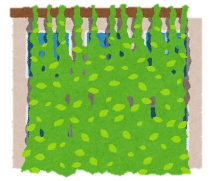 育成に関する工夫、アピールポイント等（※審査の対象になります。）◯その他、育成に関する工夫した点、苦労した点（土作り、水やり、肥料、病害虫・風対策、後片づけ等）や実施して良かった点などアピールポイントを御記入ください。◯その他、育成に関する工夫した点、苦労した点（土作り、水やり、肥料、病害虫・風対策、後片づけ等）や実施して良かった点などアピールポイントを御記入ください。◯その他、育成に関する工夫した点、苦労した点（土作り、水やり、肥料、病害虫・風対策、後片づけ等）や実施して良かった点などアピールポイントを御記入ください。